MAI                       mai                 2020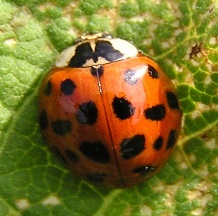 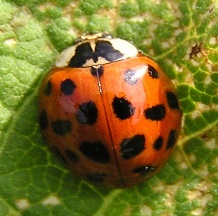 Voici le train de la semaine.   Chaque jour, il faut mettre la coccinelle sous ou sur le jour, entourer le chiffre.Puis, il faut dire le nom du jour, le nombre et le mois. Par exemple : nous sommes lundi 18 Mai.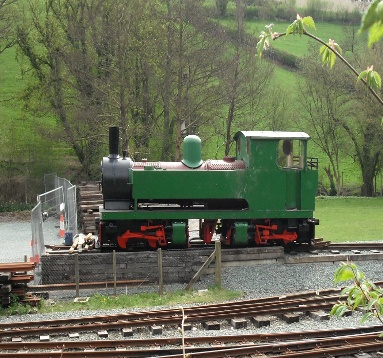 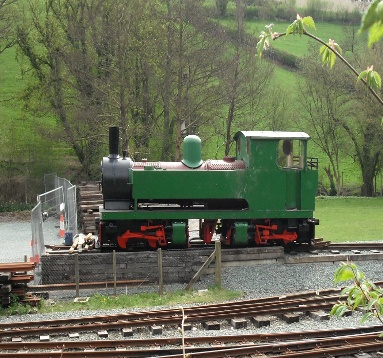 LUNDILundi    18MARDIMardi  19MERCREDIMercredi  20JEUDIJeudi  21AscensionJour fériéVENDREDIVendredi  22fériéSAMEDISamedi23DIMANCHEDimanche 24